„EU peníze školám“Projekt DIGIT – digitalizace výuky na ISŠTE Sokolovreg.č. CZ.1.07/1.5.00/34.0496Tento výukový materiál je plně v souladu s Autorským zákonem (jsou zde dodržována všechna autorská práva).Pokud není uvedeno jinak, autorem textů a obrázků je Ing. Luboš Látal.Automatizace – regulované obvodyAutomatizace – regulované obvody – Exponenciální převodník (antilog – zesilovač)Exponenciální převodník (antilog – zesilovač) viz (obr. 1) :Dokažte, že a) b) Pro    a R2=10kΩ je 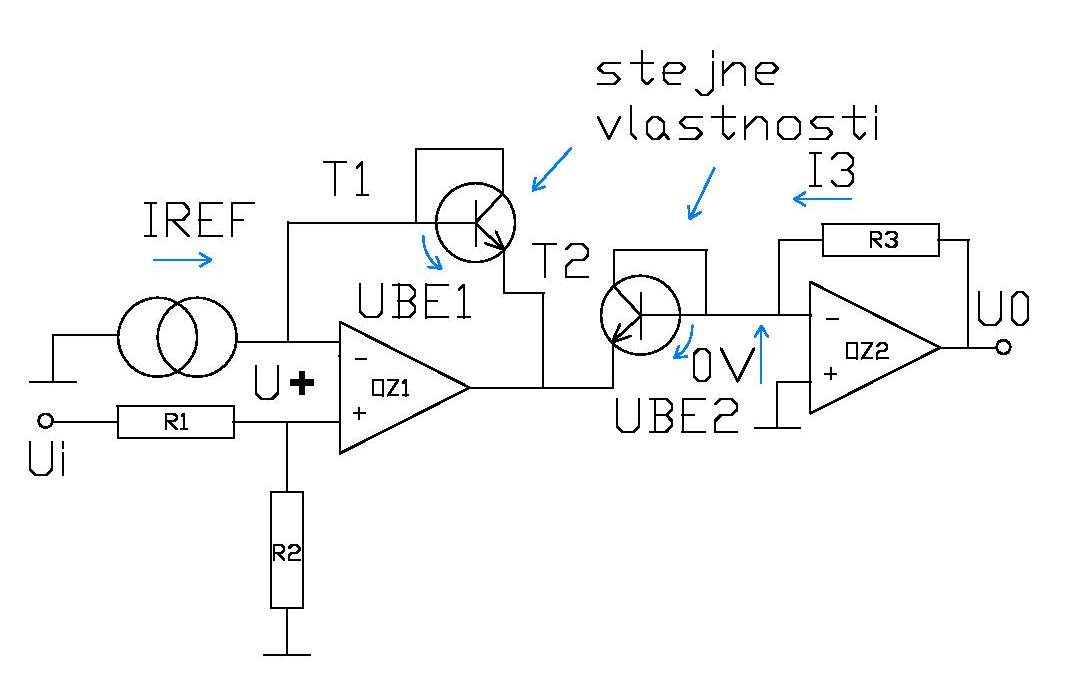 Obr. 1 Exponenciální převodník (antilog – zesilovač)Tranzistor T1 má definovaný proud kolektoru proudovým zdrojem IREF. ProtoAnalogicky Pro ideální operační zesilovač OZ1 a OZ2 je napětí na neinvertující a invertující vstupní svorce stejné. Proto platí pro OZ1, že U+=UBE1-UBE2 a pro operační zesilovač OZ2 je Současně musí u OZ1 platit Srovnáním výrazů pro napětí neinvertující svorky U+ a po dosazení za napětí báze-emitor dostávámeSnadnými úpravami dostaneme vztahPři pokojové teplotě je UT =26 mV. Pro R3 =100kΩ, R1 =160kΩ a R2 =10kΩ dostaneme při Vstupní napětí Ui může být kladné i záporné polarity. Výstupní napětí U0 je vždy kladné. Pro Ui = 0V a uvedené poměry je U0 =1V, pro Ui = 1V je U0 =0,1V, pro Ui = -1V je U0 =10V.Je nutné doplnit, že člen UT je závislý na teplotě přechodů tranzistorů.CvičeníDo daného obrázku exponenciálního převodníku (antilog – zesilovač) dopiš jednotlivé veličiny popisující tento převodník.    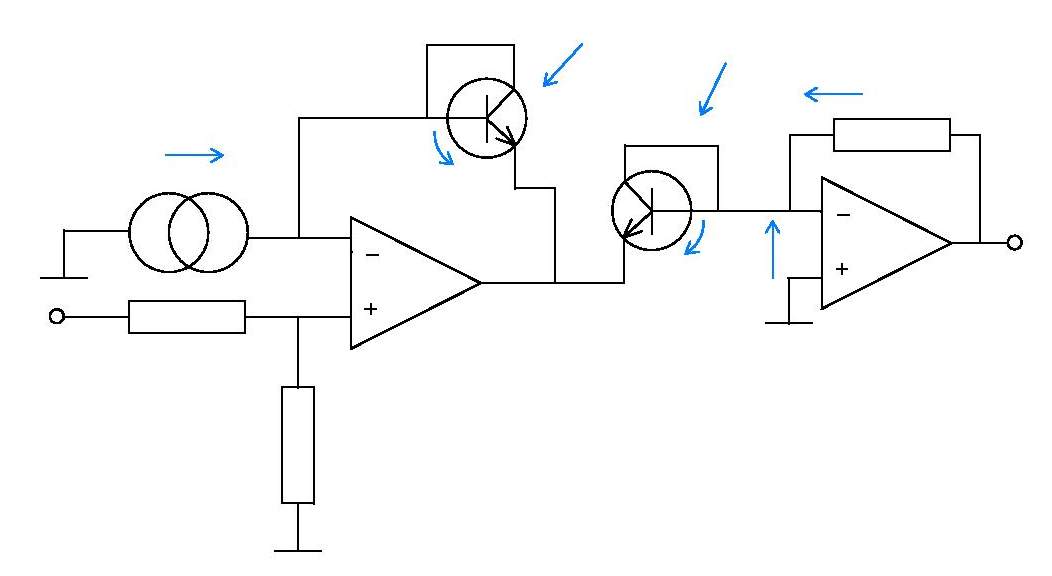 Po provedení důkazu, zkus napsat vztah, který dostaneme srovnáním výrazů pro napětí neinvertující svorky U+ a po dosazení za napětí báze-emitor. TestPro ideální operační zesilovač OZ1 a OZ2 je napětí na neinvertující a invertující vstupní svorce jaké? stejnérůznéna neinvertující kladné, na invertující zápornéna neinvertující záporné, na invertující kladnéČlen UT je závislý na teplotě čeho?a) přechodů tranzistorůb) přechodů vstupůc) odchodů tranzistorůd) svorekVstupní napětí Ui může být jaké?a) kladné i záporné polarityb) jen záporné polarityc) jen kladné polarityd) jen nulové polarityIII/2 Inovace a zkvalitnění výuky prostřednictvím ICTVY_32_INOVACE_7_1_19Název vzdělávacího materiáluAutomatizace – regulované obvody – Exponenciální převodník (antilog – zesilovač) Jméno autoraIng. Luboš LátalTematická oblastAutomatizace - regulované obvodyVzdělávací obor26-41-M/01 ElektrotechnikaPředmětElektrotechnická měřeníRočník3. Rozvíjené klíčové kompetenceŽák aktivně rozvíjí získané poznatky pro uplatnění v praxi. Rozvoj technického myšleníPrůřezové témaElektronika, matematikaČasový harmonogram1 vyučovací hodinaPoužitá literatura a zdrojeElektrotechnická měření, J. Husman, M. Marťak, J. Koudelka, SNTL 1989Pomůcky a prostředkyInteraktivní tabule, dataprojektorAnotaceExponenciální, antilog, zesilovač, kolektor, svorkaZpůsob využití výukového materiálu ve výuceVýklad, cvičení, testDatum (období) vytvoření vzdělávacího materiáluZáří 2013